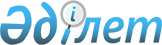 Об утверждении медиа-плана по разъяснению основных направлений административной реформыРаспоряжение Премьер-Министра Республики Казахстан от 15 июля 2008 года N 191-р



      В целях обеспечения эффективной работы по разъяснению и информационной поддержке основных направлений административной реформы:




      1. Утвердить прилагаемый медиа-план по разъяснению основных направлений административной реформы (далее - медиа-план).




      2. Центральным и местным исполнительным органам обеспечить:




      1) выполнение мероприятий, предусмотренных медиа-планом;




      2) представление в Министерство культуры и информации Республики Казахстан отчетов по исполнению медиа-плана к 5 октября 2008 года и 5 января 2009 года.




      3. Министерству культуры и информации представлять в Правительство Республики Казахстан сводный отчет по исполнению медиа-плана к 15 октября 2008 года и 15 января 2009 года.




      4. Контроль за исполнением медиа-плана возложить на Министерство культуры и информации Республики Казахстан.


      Премьер-Министр                            К. Масимов


Утвержден          



распоряжением Премьер-Министра



Республики Казахстан    



от 15 июля 2008 года N 191-р 




 


Медиа-план






по разъяснению основных направлений административной реформы



      Настоящий медиа-план предполагает выход развернутых публикаций, теле- и радиосюжетов, информационных сообщений, выступлений, интервью, комментариев и откликов по вопросу реализации административной реформы. Данный план разработан для демонстрации концептуальной оформленности административной реформы (далее - реформа).



      При этом особый акцент будет сделан на целенаправленное разъяснение работы по разграничению полномочий, исключению дублирования и безответственности, передаче части функций негосударственным структурам. Отдельным направлением в СМИ будет работа по раскрытию международного опыта, направленность реформы на повышение мотивации, качества работы и улучшение имиджа госслужащих.




 

Примечание: расшифровка аббревиатур


МЭБП - Министерство экономики и бюджетного планирования Республики Казахстан



МФ   - Министерство финансов Республики Казахстан



МЮ   - Министерство юстиции Республики Казахстан



МКИ  - Министерство культуры и информации Республики Казахстан



АДГС - Агентство Республики Казахстан по делам государственной службы



АИС  - Агентство Республики Казахстан по информатизации и связи



АГУ  - Академия государственного управления при Президенте Республики Казахстан



МВК  - Межведомственная комиссия по проведению административной реформы



ЮКО  - Южно-Казахстанская область



ЦОН  - Центр обслуживания населения



СМИ  - средства массовой информации

					© 2012. РГП на ПХВ «Институт законодательства и правовой информации Республики Казахстан» Министерства юстиции Республики Казахстан
				
N



п/п

Наименование



мероприятия

Средства



массовой



информации

Ответст-



венные за



исполнение

Сроки



исполне-



ния

1

2

3

4

5


1. Организационные мероприятия



1. Организационные мероприятия



1. Организационные мероприятия



1. Организационные мероприятия



1. Организационные мероприятия


1

Организация Интернет-



конференции по вопросам



внедрения электронного



правительства

Сайт



электронного



правительства,



"Казинформ"

АИС

Июль



2008 года

2

Организация в рамках



одной из передач



республиканских



телеканалов рассмотрения



вопросов по внедрению



стандартов



государственных услуг

АО "Агентство



"Хабар",



ТРК



"Қазақстан"

АДГС



(по согла-



сованию),



МЮ, МКИ,



заинтере-



сованные



государ-



ственные



органы

Июль



2008 года

3

Обеспечить выход



развернутых публикаций,



теле- и радиопередач



(новостные, аналитичес-



кие, интерактивные),



информационных



сообщений, выступлений,



интервью, откликов



представителей



общественности о



реализации реформы

Республикан-



ские СМИ,



выполняющие



госзаказ

МКИ

Июль-



декабрь



2008 года

4

Проведение круглого



стола с представителями



общественности и



институтов гражданского



общества по улучшению



качества обслуживания



граждан в ЦОНах с



приглашением



республиканских СМИ

Республикан-



ские СМИ,



выполняющие



госзаказ

МЮ, МКИ,



заинтере-



сованные



государ-



ственные



органы

Август



2008 года

5

Проведение пресс-



конференции руководства



МЭБП по вопросам



внедрения новых подходов



в бюджетном процессе

Республикан-



ские СМИ,



выполняющие



госзаказ

МЭБП, МКИ

Август



2008 года

6

Проведение Интернет-



конференции по



повышению качества



государственных услуг

Сайт НК



"Казинформ"

МЮ, МКИ,



заинтере-



сованные



государ-



ственные



органы

Октябрь



2008 года

7

Проведение пресс-



конференции Председателя



АДГС Абдрахимова Г.Р.



по концепции кадровой



политики

Республикан-



ские СМИ

АДГС (по



согласова-



нию), МКИ

Октябрь



2008 года

8

Проведение пресс-



конференции по результа-



там социологического



исследования качества



предоставления



государственных услуг

Республикан-



ские СМИ,



выполняющие



госзаказ

АДГС (по



согласова-



нию), МКИ

Декабрь



2008 года

9

Обеспечение СМИ



обобщенным аналитическим



материалом по внедрению



стандартов предоставле-



ния государственных



услуг населению

Республикан-



ские СМИ,



выполняющие



госзаказ

АДГС (по



согласо-



ванию),



МЮ, МКИ,



заинтере-



сованные



государ-



ственные



органы

Декабрь



2008 года

10

Обеспечение СМИ



обобщенной информацией



по кадровому обеспечению



государственной службы

Республикан-



ские СМИ,



выполняющие



госзаказ

АДГС (по



согласова-



нию), МКИ

Декабрь



2008 года


2. Информационная работа



2. Информационная работа



2. Информационная работа



2. Информационная работа



2. Информационная работа


11

Публикация статьи о



деятельности



Региональных центров



обучения

Республикан-



ские СМИ,



выполняющие



госзаказ

АДГС (по



согласова-



нию), МКИ

Июль



2008 года

12

Публикация интервью



руководства АДГС по



внедрению стандартов



государственных услуг



в деятельность



государственных органов

Республикан-



ские газеты



"Казахстанская



правда",



"Литер"

АДГС (по



согласова-



нию), МКИ

Июль



2008 года

13

Подготовка и прокат



информационных роликов:



по вопросам внедрения



электронного



правительства;



по системе менеджмента



качества государственных



услуг

АО "Агентство



"Хабар",



ТРК



"Казахстан"

МКИ, АИС,



МКИ, МЮ

Сентябрь-



декабрь



2008 года

14

Подготовка и прокат



тележурналов:



о деятельности



дисциплинарных советов



АДГС в регионах страны;



по стратегическому



планированию и



бюджетированию,



ориентированным на



результаты

АО "Агентство



"Хабар",



ТРК



"Казахстан"

АДГС



(по согла-



сованию),



МКИ,



МКИ, МЭБП

Август,



декабрь



2008 года

15

Публикация статьи



начальника управления



АДГС - Председателя



Дисциплинарного совета



АДГС по Атырауской



области Избанова М.К.



о целях и задачах



административной реформы



на региональном уровне

Республикан-



ская газета



"Казахстанская



правда"

АДГС



(по согла-



сованию),



МКИ

Июль



2008 года

16

Интервью ученых и



экспертов по вопросу



внедрения электронного



правительства



(e-Government)

АО "Агентство



"Хабар",



ТРК



"Казахстан"

АГУ



(по согла-



сованию),



АИС

Август



2008 года

17

Организация интервью



членов рабочей группы



МВК по вопросам



кадрового обеспечения



государственной службы

Республикан-



ские СМИ,



выполняющие



госзаказ

АДГС



(по согла-



сованию),



МКИ

Июль



2008 года

18

Публикация статьи



руководства АДГС по



основным направлениям



повышения эффективности



деятельности



государственных служащих

Республикан-



ские газеты



"Айқын",



"Республика.kz"

АДГС



(по согла-



сованию),



МКИ

Июль



2008 года

19

Публикация информации о



подготовке новой



генерации управленцев

Республикан-



ские газеты



"Егемен



Қазақстан",



"Казахстанская



правда"

АГУ



(по согла-



сованию),



МКИ

Июль



2008 года

20

Интервью руководства МЮ



о работе ЦОНов

Республикан-



ская газета



"Егемен



Қазақстан"

МЮ, МКИ

Август



2008 года

21

Публикация статьи о



работе Академии



государственного



управления при



Президенте РК

Республикан-



ские газеты



"Егемен



Қазақстан",



"Казахстанская



правда"

АГУ



(по согла-



сованию),



МКИ

Август



2008 года

22

Интервью руководителя



МВК по вопросам снижения



административных



барьеров и упрощения



административных



регламентов и процедур



при МВК

"Хабар",



"Казахстан",



Республикан-



ская газета



"Егемен



Қазақстан"

МЮ, МКИ

Сентябрь



2008 года

23

Интервью членов МВК о



ходе деятельности



рабочей группы по



вопросам реформирования



государственной службы,



разработки и



внедрения стандартов



государственных услуг

"Хабар",



"Казахстан",



республикан-



ские газеты



"Егемен



Қазақстан",



"Казахстанская



правда"

АДГС



(по согла-



сованию),



МКИ

Сентябрь



2008 года

24

Организация цикла статей



о ходе реализации



пилотного проекта в МФ,



МЭБП, МЮ, акимате ЮКО

Республикан-



ские СМИ,



выполняющие



госзаказ

МЭБП,



МЮ, МФ,



Акимат ЮКО,



МКИ

Сентябрь



2008 года

25

Обеспечение в



республиканских СМИ



цикла информационных



материалов о работе



ЦОНов

Республикан-



ские СМИ,



выполняющие



госзаказ

МЮ, МКИ

Сентябрь



2008 года

26

Организация в



республиканских СМИ



цикла материалов по



вопросам повышения



квалификации



государственных служащих

Республикан-



ские СМИ,



выполняющие



госзаказ

АДГС



(по согла-



сованию),



АГУ



(по согла-



сованию)

Сентябрь



2008 года

27

Публикация статьи



начальника управления



АДГС - председателя



Дисциплинарного совета



АДГС по Кызылординской



области Налибаева М.И.



о реализации



административной



реформы в регионе

Республикан-



ская газета



"Егемен



Қазақстан"

АДГС



(по согла-



сованию),



МКИ

Октябрь



2008 года

28

Организация широкого



освещения в СМИ



материалов по итогам



заседаний Дисциплинарных



советов АДГС

Республикан-



ские СМИ,



выполняющие



госзаказ

АДГС



(по согла-



сованию),



МКИ

Октябрь,



ноябрь



2008 года

29

Подготовка аналитических



передач по разъяснению



основных направлений



административной реформы



с участием членов МВК



по проведению



административной реформы

АО "Агентство



"Хабар",



ТРК



"Казахстан"

МЭБП,



АДГС



(по согла-



сованию),



МКИ

Ноябрь



2008 года

30

Интервью с руководством



МЭБП по вопросам



стратегического



планирования,



ориентированного на



результат

Республикан-



ские газеты



"Егемен



Қазақстан",



"Литер"

МЭБП, МКИ

Ноябрь



2008 года

31

О ходе разработки



проекта-программы



"Интеллектуальная



нация - 2020"

Республикан-



ские СМИ, сайт



ассоциации



выпускников



"Болашак"

АДГС



(по согла-



сованию),



МКИ

Ноябрь



2008 года

32

Интервью руководства



МЭБП о проделанной



работе по внедрению



новой системы



государственного



планирования и



бюджетирования,



ориентированного на



результаты, в



Республике Казахстан

АО "Агентство



"Хабар",



ТРК



"Казахстан"

МКИ, МЭБП

Декабрь



2008 года

33

Прокат видеосюжетов о



государственных служащих



в регионах, отличившихся



положительной и



образцовой работой

АО "Агентство



"Хабар",



ТРК



"Казахстан"

МКИ,



АДГС



(по согла-



сованию)

Декабрь



2008 года
